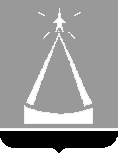 ГЛАВА ГОРОДСКОГО ОКРУГА ЛЫТКАРИНОМОСКОВСКОЙ ОБЛАСТИПОСТАНОВЛЕНИЕ09.11.2021  № 546-пг.о.ЛыткариноО внесении изменений в постановление главы городского округа Лыткарино от 21.10.2021 № 525-п «О признании утратившими силу некоторых нормативных правовых актов»В соответствии с пунктом 4 статьи 98 Федерального закона от 31.07.2020 № 248-ФЗ «О государственном контроле (надзоре) и муниципальном контроле в Российской Федерации», учитывая решение Совета депутатов городского округа Лыткарино Московской области от 23.09.2021 № 137/18 «Об утверждении Положения о муниципальном земельном контроле на территории городского округа Лыткарино Московской области», постановляю:1. Внести изменения в постановление главы городского округа Лыткарино от 21.10.2021 № 525-п «О признании утратившими силу некоторых нормативных правовых актов», изложив пункт 1 в следующей редакции:«1. Признать утратившими силу с 01.01.2022:1.1. Административный регламент по осуществлению муниципального земельного контроля в городском округе Лыткарино, утвержденный пунктом 1 постановления главы городского округа Лыткарино от 04.10.2019 № 751-п.1.2. Порядок оформления и содержание заданий на проведение плановых (рейдовых) осмотров (обследований) земельных участков, а также оформления результатов таких осмотров (обследований) при осуществлении муниципального земельного контроля в городе Лыткарино, утвержденный постановлением главы города Лыткарино от 02.08.2017 № 502-п.1.3. Постановление главы города Лыткарино от 29.01.2018 № 71-п «О внесении изменений в Порядок оформления и содержание заданий на проведение плановых (рейдовых) осмотров (обследований) земельных участков, а также оформления результатов таких осмотров (обследований) при осуществлении муниципального земельного контроля в городе Лыткарино.».  2. Комитету по управлению имуществом г.Лыткарино обеспечить опубликование настоящего постановления в установленном порядке и размещение на официальном сайте городского округа Лыткарино в сети «Интернет».3. Контроль за исполнением настоящего постановления возложить на   первого заместителя главы Администрации городского округа Лыткарино В.В. Шарова.                                                                                                   К.А. Кравцов